CALL FOR PRESENTATION PROPOSALS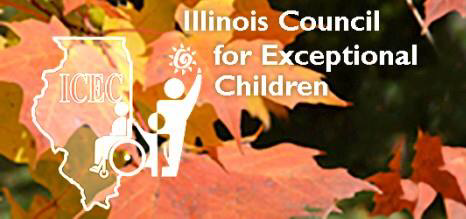 72nd Annual 2021 Illinois CEC Fall Convention Thursday, Friday, Saturday NOVEMBER 4, 5, & 6, 2021Lisle / Naperville IllinoisTheme: Collegiality and Best Practice in the Spirit of Elizabeth Farrell. The Illinois Council for Exceptional Children will hold its annual via Zoom. Administrators, policy makers, teacher educators, special educators, parents, and other advocates attend this conference to learn strategies for excellent teaching, as well as partnering with parents and other specialists to provide quality transitions and access to curriculum needs. We invite presentation proposals on co-teaching, S.T.E.M. /S.T.E.A.M, special education, Problem Based Learning, Math and Literacy, diversity and inclusion, evidence-based practices, and all topics on accessibility. Poster sessions are also being solicited. Deadline for program submissions is Friday, June 18, 2021. Programs accepted will be notified by September 24, 2021, so the program can be published early.Submissions should be made electronically and sent to Jennifer Stringfellow (ICEC 2021 Fall Convention Chair) at ICECConferenceIllinois@gmail.com.
**All Presenters are expected to provide all needed equipment, including projectors for power points, videos etc.** WE ARE PLANNING A VIRTUAL CONVENTION!!! We want to be safe for everyone and understanding that some of our members may not be able to travel due to district restrictions on days off and travel money.____________________________________________________________________________________Lead Presenter: ________________________________ Position:_____________________________Mailing Address: _____________________________________________________________________Phone(s):_____________________________________ E-mail address:________________________Title of Program: ____________________________________________________(Program or Poster)Other presenters Name: ________________________________________ Email:________________________________Name:_________________________________________Email:________________________________Poster session? Yes  or  No		Presentation? Yes  or  NoProvide a brief description of the program or poster session (not to exceed 50 words):